Администрация Дзержинского районаКрасноярского краяПОСТАНОВЛЕНИЕс.Дзержинское02.04.2019										№ 177-пОб утверждении краткосрочного плана капитального ремонта общего имущества в многоквартирных домах, расположенных на территории Дзержинского района, на 2020-2022 годы»На основании Жилищного кодекса Российской Федерации, Федерального Закона от 06.10.2003 №131-ФЗ «Об общих принципах организации местного самоуправления в Российской Федерации», Закона Красноярского края от 27.06.2013 № 4-1451 «Об организации проведения капитального ремонта общего имущества в многоквартирных домах, расположенных на территории Красноярского края», постановления Правительства Красноярского края от 27.12.2013 №709-п «Об утверждении региональной программы капитального ремонта общего имущества в многоквартирных домах, расположенных на территории Красноярского края» (в ред. от 21.12.2018 N 752-п), руководствуясь статьей 19 Устава района, ПОСТАНОВЛЯЮ:1. Утвердить краткосрочный план капитального ремонта общего имущества в многоквартирных домах, расположенных на территории Дзержинского района, на 2020-2022 годы, согласно приложению 1, 2, 3 к настоящему постановлению.2. Контроль за исполнением настоящего постановления возложить на заместителя главы района по сельскому хозяйству и оперативному управлению С.Н. Сухарева.3. Опубликовать постановление в газете «Дзержинец» и на официальном сайте администрации Дзержинского района.4. Постановление вступает в силу со дня подписания.Временно исполняющийобязанности главыДзержинского района							В.Н. ДергуновПриложение1 к постановлению администрации Дзержинского района от 02.04.2019 №177-п  Приложение1 к постановлению администрации Дзержинского района от 02.04.2019 №177-п  Приложение1 к постановлению администрации Дзержинского района от 02.04.2019 №177-п  Приложение1 к постановлению администрации Дзержинского района от 02.04.2019 №177-п  Приложение1 к постановлению администрации Дзержинского района от 02.04.2019 №177-п  Приложение1 к постановлению администрации Дзержинского района от 02.04.2019 №177-п  Приложение1 к постановлению администрации Дзержинского района от 02.04.2019 №177-п  Приложение1 к постановлению администрации Дзержинского района от 02.04.2019 №177-п  Приложение1 к постановлению администрации Дзержинского района от 02.04.2019 №177-п  Приложение1 к постановлению администрации Дзержинского района от 02.04.2019 №177-п  Приложение1 к постановлению администрации Дзержинского района от 02.04.2019 №177-п  Приложение1 к постановлению администрации Дзержинского района от 02.04.2019 №177-п  Приложение1 к постановлению администрации Дзержинского района от 02.04.2019 №177-п  Приложение1 к постановлению администрации Дзержинского района от 02.04.2019 №177-п  Приложение1 к постановлению администрации Дзержинского района от 02.04.2019 №177-п  Приложение1 к постановлению администрации Дзержинского района от 02.04.2019 №177-п  Приложение1 к постановлению администрации Дзержинского района от 02.04.2019 №177-п  Приложение1 к постановлению администрации Дзержинского района от 02.04.2019 №177-п  Приложение1 к постановлению администрации Дзержинского района от 02.04.2019 №177-п  Приложение1 к постановлению администрации Дзержинского района от 02.04.2019 №177-п  Приложение1 к постановлению администрации Дзержинского района от 02.04.2019 №177-п  Приложение1 к постановлению администрации Дзержинского района от 02.04.2019 №177-п  Приложение1 к постановлению администрации Дзержинского района от 02.04.2019 №177-п  Приложение1 к постановлению администрации Дзержинского района от 02.04.2019 №177-п  Приложение1 к постановлению администрации Дзержинского района от 02.04.2019 №177-п  Приложение1 к постановлению администрации Дзержинского района от 02.04.2019 №177-п  Приложение1 к постановлению администрации Дзержинского района от 02.04.2019 №177-п  Приложение1 к постановлению администрации Дзержинского района от 02.04.2019 №177-п  Приложение1 к постановлению администрации Дзержинского района от 02.04.2019 №177-п  Приложение1 к постановлению администрации Дзержинского района от 02.04.2019 №177-п  Форма № 1Форма № 1Форма № 1Форма № 1Форма № 1Форма № 1Форма № 1Раздел № 1. Стоимость услуг и (или) работ по капитальному ремонту общего имущества в многоквартирных домах, включенных в краткосрочный план 2020-2022ггРаздел № 1. Стоимость услуг и (или) работ по капитальному ремонту общего имущества в многоквартирных домах, включенных в краткосрочный план 2020-2022ггРаздел № 1. Стоимость услуг и (или) работ по капитальному ремонту общего имущества в многоквартирных домах, включенных в краткосрочный план 2020-2022ггРаздел № 1. Стоимость услуг и (или) работ по капитальному ремонту общего имущества в многоквартирных домах, включенных в краткосрочный план 2020-2022ггРаздел № 1. Стоимость услуг и (или) работ по капитальному ремонту общего имущества в многоквартирных домах, включенных в краткосрочный план 2020-2022ггРаздел № 1. Стоимость услуг и (или) работ по капитальному ремонту общего имущества в многоквартирных домах, включенных в краткосрочный план 2020-2022ггРаздел № 1. Стоимость услуг и (или) работ по капитальному ремонту общего имущества в многоквартирных домах, включенных в краткосрочный план 2020-2022ггРаздел № 1. Стоимость услуг и (или) работ по капитальному ремонту общего имущества в многоквартирных домах, включенных в краткосрочный план 2020-2022ггРаздел № 1. Стоимость услуг и (или) работ по капитальному ремонту общего имущества в многоквартирных домах, включенных в краткосрочный план 2020-2022ггРаздел № 1. Стоимость услуг и (или) работ по капитальному ремонту общего имущества в многоквартирных домах, включенных в краткосрочный план 2020-2022ггРаздел № 1. Стоимость услуг и (или) работ по капитальному ремонту общего имущества в многоквартирных домах, включенных в краткосрочный план 2020-2022ггРаздел № 1. Стоимость услуг и (или) работ по капитальному ремонту общего имущества в многоквартирных домах, включенных в краткосрочный план 2020-2022ггРаздел № 1. Стоимость услуг и (или) работ по капитальному ремонту общего имущества в многоквартирных домах, включенных в краткосрочный план 2020-2022ггРаздел № 1. Стоимость услуг и (или) работ по капитальному ремонту общего имущества в многоквартирных домах, включенных в краткосрочный план 2020-2022ггРаздел № 1. Стоимость услуг и (или) работ по капитальному ремонту общего имущества в многоквартирных домах, включенных в краткосрочный план 2020-2022ггРаздел № 1. Стоимость услуг и (или) работ по капитальному ремонту общего имущества в многоквартирных домах, включенных в краткосрочный план 2020-2022гг№ п/пАдрес многоквартирного домаОбщая площадь помещений в многоквартирном доме, кв. мИсточники финансированияИсточники финансированияСтоимость услуг и (или) работ по капитальному ремонту общего имущества многоквартирного дома, руб.Стоимость услуг и (или) работ по капитальному ремонту общего имущества многоквартирного дома, руб.Стоимость услуг и (или) работ по капитальному ремонту общего имущества многоквартирного дома, руб.Стоимость услуг и (или) работ по капитальному ремонту общего имущества многоквартирного дома, руб.Стоимость услуг и (или) работ по капитальному ремонту общего имущества многоквартирного дома, руб.Стоимость услуг и (или) работ по капитальному ремонту общего имущества многоквартирного дома, руб.Стоимость услуг и (или) работ по капитальному ремонту общего имущества многоквартирного дома, руб.Стоимость услуг и (или) работ по капитальному ремонту общего имущества многоквартирного дома, руб.Стоимость услуг и (или) работ по капитальному ремонту общего имущества многоквартирного дома, руб.Стоимость услуг и (или) работ по капитальному ремонту общего имущества многоквартирного дома, руб.Стоимость услуг и (или) работ по капитальному ремонту общего имущества многоквартирного дома, руб.№ п/пАдрес многоквартирного домаОбщая площадь помещений в многоквартирном доме, кв. мИсточники финансированияИсточники финансированиявсего, стоимость ремонтав том числе:в том числе:в том числе:в том числе:в том числе:в том числе:в том числе:в том числе:в том числе:в том числе:№ п/пАдрес многоквартирного домаОбщая площадь помещений в многоквартирном доме, кв. мИсточники финансированияИсточники финансированиявсего, стоимость ремонтаремонт крыши ремонт или замена лифтового оборудования, признанного непригодным для эксплуатации, ремонт лифтовых шахтремонт внутридомовых инженерных систем (в том числе  установка коллективных (общедомовых) приборов учета  потребления ресурсов и узлов управления и регулирования потребления ресурсов)ремонт внутридомовых инженерных систем (в том числе  установка коллективных (общедомовых) приборов учета  потребления ресурсов и узлов управления и регулирования потребления ресурсов)ремонт внутридомовых инженерных систем (в том числе  установка коллективных (общедомовых) приборов учета  потребления ресурсов и узлов управления и регулирования потребления ресурсов)ремонт внутридомовых инженерных систем (в том числе  установка коллективных (общедомовых) приборов учета  потребления ресурсов и узлов управления и регулирования потребления ресурсов)ремонт внутридомовых инженерных систем (в том числе  установка коллективных (общедомовых) приборов учета  потребления ресурсов и узлов управления и регулирования потребления ресурсов)ремонт подвальных помещений, относящихся к общему имуществу в многоквартирном домеутепление и ремонт фасадаремонт фундамента многоквартирного дома№ п/пАдрес многоквартирного домаОбщая площадь помещений в многоквартирном доме, кв. мИсточники финансированияИсточники финансированиявсего, стоимость ремонтаремонт крыши ремонт или замена лифтового оборудования, признанного непригодным для эксплуатации, ремонт лифтовых шахтэлектроснабжениятеплоснабжения и горячего водоснабжениягазоснабженияхолодного водоснабженияводоотведенияремонт подвальных помещений, относящихся к общему имуществу в многоквартирном домеутепление и ремонт фасадаремонт фундамента многоквартирного дома12344567891011121314151Дзержинский район, Дзержинский с/с,с. Дзержинское, пер. Свободный, д.7368,62572558,922572558,922Дзержинский район, Дзержинский с/с,с. Дзержинское, пер. Садовый, д.2368,82810823,952810823,95Форма № 2Форма № 2Форма № 2Раздел № 2. Объем работ и (или) услуг по капитальному ремонту общего имущества в многоквартирных домах, включенных в краткосрочный план 2020-2022ггРаздел № 2. Объем работ и (или) услуг по капитальному ремонту общего имущества в многоквартирных домах, включенных в краткосрочный план 2020-2022ггРаздел № 2. Объем работ и (или) услуг по капитальному ремонту общего имущества в многоквартирных домах, включенных в краткосрочный план 2020-2022ггРаздел № 2. Объем работ и (или) услуг по капитальному ремонту общего имущества в многоквартирных домах, включенных в краткосрочный план 2020-2022ггРаздел № 2. Объем работ и (или) услуг по капитальному ремонту общего имущества в многоквартирных домах, включенных в краткосрочный план 2020-2022ггРаздел № 2. Объем работ и (или) услуг по капитальному ремонту общего имущества в многоквартирных домах, включенных в краткосрочный план 2020-2022ггРаздел № 2. Объем работ и (или) услуг по капитальному ремонту общего имущества в многоквартирных домах, включенных в краткосрочный план 2020-2022ггРаздел № 2. Объем работ и (или) услуг по капитальному ремонту общего имущества в многоквартирных домах, включенных в краткосрочный план 2020-2022ггРаздел № 2. Объем работ и (или) услуг по капитальному ремонту общего имущества в многоквартирных домах, включенных в краткосрочный план 2020-2022ггРаздел № 2. Объем работ и (или) услуг по капитальному ремонту общего имущества в многоквартирных домах, включенных в краткосрочный план 2020-2022ггРаздел № 2. Объем работ и (или) услуг по капитальному ремонту общего имущества в многоквартирных домах, включенных в краткосрочный план 2020-2022ггРаздел № 2. Объем работ и (или) услуг по капитальному ремонту общего имущества в многоквартирных домах, включенных в краткосрочный план 2020-2022гг№ п/пАдрес многоквартирного домаОбъем услуг и (или) работ по капитальному ремонту общего имущества многоквартирного домаОбъем услуг и (или) работ по капитальному ремонту общего имущества многоквартирного домаОбъем услуг и (или) работ по капитальному ремонту общего имущества многоквартирного домаОбъем услуг и (или) работ по капитальному ремонту общего имущества многоквартирного домаОбъем услуг и (или) работ по капитальному ремонту общего имущества многоквартирного домаОбъем услуг и (или) работ по капитальному ремонту общего имущества многоквартирного домаОбъем услуг и (или) работ по капитальному ремонту общего имущества многоквартирного домаОбъем услуг и (или) работ по капитальному ремонту общего имущества многоквартирного домаОбъем услуг и (или) работ по капитальному ремонту общего имущества многоквартирного домаОбъем услуг и (или) работ по капитальному ремонту общего имущества многоквартирного дома№ п/пАдрес многоквартирного домав том числе:в том числе:в том числе:в том числе:в том числе:в том числе:в том числе:в том числе:в том числе:в том числе:№ п/пАдрес многоквартирного домаремонт крыширемонт или замена лифтового оборудования, признанного непригодным для эксплуатации,  ремонт лифтовых шахтремонт внутридомовых инженерных систем (в том числе  установка коллективных (общедомовых) приборов учета  потребления ресурсов и узлов управления и регулирования потребления ресурсов)ремонт внутридомовых инженерных систем (в том числе  установка коллективных (общедомовых) приборов учета  потребления ресурсов и узлов управления и регулирования потребления ресурсов)ремонт внутридомовых инженерных систем (в том числе  установка коллективных (общедомовых) приборов учета  потребления ресурсов и узлов управления и регулирования потребления ресурсов)ремонт внутридомовых инженерных систем (в том числе  установка коллективных (общедомовых) приборов учета  потребления ресурсов и узлов управления и регулирования потребления ресурсов)ремонт внутридомовых инженерных систем (в том числе  установка коллективных (общедомовых) приборов учета  потребления ресурсов и узлов управления и регулирования потребления ресурсов)ремонт подвальных помещений, относящихся к общему имуществу в многоквартирном домеутепление и ремонт фасадаремонт фундамента многоквартирного дома№ п/пАдрес многоквартирного домаремонт крыширемонт или замена лифтового оборудования, признанного непригодным для эксплуатации,  ремонт лифтовых шахтэлектроснабжениятеплоснабжения и горячего водоснабжениягазоснабженияхолодного водоснабженияводоотведенияремонт подвальных помещений, относящихся к общему имуществу в многоквартирном домеутепление и ремонт фасадаремонт фундамента многоквартирного дома№ п/пАдрес многоквартирного домакв. мед.п. мп. мп. мп. мп. мкв. мкв. мкуб. м1234567891011121Дзержинский район, Дзержинский с/с,с. Дзержинское, пер. Свободный, д.7368,62Дзержинский район, Дзержинский с/с,с. Дзержинское, пер. Садовый, д.2368,8Приложение 1 к постановлению администрации Дзержинского района от 02.04.2019 №177-п  Приложение 1 к постановлению администрации Дзержинского района от 02.04.2019 №177-п  Приложение 1 к постановлению администрации Дзержинского района от 02.04.2019 №177-п  Приложение 1 к постановлению администрации Дзержинского района от 02.04.2019 №177-п  Приложение 1 к постановлению администрации Дзержинского района от 02.04.2019 №177-п  Приложение 1 к постановлению администрации Дзержинского района от 02.04.2019 №177-п  Приложение 1 к постановлению администрации Дзержинского района от 02.04.2019 №177-п  Приложение 1 к постановлению администрации Дзержинского района от 02.04.2019 №177-п  Приложение 1 к постановлению администрации Дзержинского района от 02.04.2019 №177-п  Приложение 1 к постановлению администрации Дзержинского района от 02.04.2019 №177-п  Приложение 1 к постановлению администрации Дзержинского района от 02.04.2019 №177-п  Приложение 1 к постановлению администрации Дзержинского района от 02.04.2019 №177-п  Приложение 1 к постановлению администрации Дзержинского района от 02.04.2019 №177-п  Приложение 1 к постановлению администрации Дзержинского района от 02.04.2019 №177-п  Приложение 1 к постановлению администрации Дзержинского района от 02.04.2019 №177-п  Приложение 1 к постановлению администрации Дзержинского района от 02.04.2019 №177-п  Приложение 1 к постановлению администрации Дзержинского района от 02.04.2019 №177-п  Приложение 1 к постановлению администрации Дзержинского района от 02.04.2019 №177-п  Приложение 1 к постановлению администрации Дзержинского района от 02.04.2019 №177-п  Приложение 1 к постановлению администрации Дзержинского района от 02.04.2019 №177-п  Приложение 1 к постановлению администрации Дзержинского района от 02.04.2019 №177-п  Приложение 1 к постановлению администрации Дзержинского района от 02.04.2019 №177-п  Приложение 1 к постановлению администрации Дзержинского района от 02.04.2019 №177-п  Приложение 1 к постановлению администрации Дзержинского района от 02.04.2019 №177-п  Приложение 1 к постановлению администрации Дзержинского района от 02.04.2019 №177-п  Приложение 1 к постановлению администрации Дзержинского района от 02.04.2019 №177-п  Приложение 1 к постановлению администрации Дзержинского района от 02.04.2019 №177-п  Приложение 1 к постановлению администрации Дзержинского района от 02.04.2019 №177-п  Приложение 1 к постановлению администрации Дзержинского района от 02.04.2019 №177-п  Приложение 1 к постановлению администрации Дзержинского района от 02.04.2019 №177-п  Форма № 1Форма № 1Форма № 1Форма № 1Форма № 1Форма № 1Форма № 1Раздел № 1. Стоимость услуг и (или) работ по капитальному ремонту общего имущества в многоквартирных домах, включенных в краткосрочный план на 2020 годРаздел № 1. Стоимость услуг и (или) работ по капитальному ремонту общего имущества в многоквартирных домах, включенных в краткосрочный план на 2020 годРаздел № 1. Стоимость услуг и (или) работ по капитальному ремонту общего имущества в многоквартирных домах, включенных в краткосрочный план на 2020 годРаздел № 1. Стоимость услуг и (или) работ по капитальному ремонту общего имущества в многоквартирных домах, включенных в краткосрочный план на 2020 годРаздел № 1. Стоимость услуг и (или) работ по капитальному ремонту общего имущества в многоквартирных домах, включенных в краткосрочный план на 2020 годРаздел № 1. Стоимость услуг и (или) работ по капитальному ремонту общего имущества в многоквартирных домах, включенных в краткосрочный план на 2020 годРаздел № 1. Стоимость услуг и (или) работ по капитальному ремонту общего имущества в многоквартирных домах, включенных в краткосрочный план на 2020 годРаздел № 1. Стоимость услуг и (или) работ по капитальному ремонту общего имущества в многоквартирных домах, включенных в краткосрочный план на 2020 годРаздел № 1. Стоимость услуг и (или) работ по капитальному ремонту общего имущества в многоквартирных домах, включенных в краткосрочный план на 2020 годРаздел № 1. Стоимость услуг и (или) работ по капитальному ремонту общего имущества в многоквартирных домах, включенных в краткосрочный план на 2020 годРаздел № 1. Стоимость услуг и (или) работ по капитальному ремонту общего имущества в многоквартирных домах, включенных в краткосрочный план на 2020 годРаздел № 1. Стоимость услуг и (или) работ по капитальному ремонту общего имущества в многоквартирных домах, включенных в краткосрочный план на 2020 годРаздел № 1. Стоимость услуг и (или) работ по капитальному ремонту общего имущества в многоквартирных домах, включенных в краткосрочный план на 2020 годРаздел № 1. Стоимость услуг и (или) работ по капитальному ремонту общего имущества в многоквартирных домах, включенных в краткосрочный план на 2020 годРаздел № 1. Стоимость услуг и (или) работ по капитальному ремонту общего имущества в многоквартирных домах, включенных в краткосрочный план на 2020 годРаздел № 1. Стоимость услуг и (или) работ по капитальному ремонту общего имущества в многоквартирных домах, включенных в краткосрочный план на 2020 год№ п/пАдрес многоквартирного домаОбщая площадь помещений в многоквартирном доме, кв. мИсточники финансированияИсточники финансированияСтоимость услуг и (или) работ по капитальному ремонту общего имущества многоквартирного дома, руб.Стоимость услуг и (или) работ по капитальному ремонту общего имущества многоквартирного дома, руб.Стоимость услуг и (или) работ по капитальному ремонту общего имущества многоквартирного дома, руб.Стоимость услуг и (или) работ по капитальному ремонту общего имущества многоквартирного дома, руб.Стоимость услуг и (или) работ по капитальному ремонту общего имущества многоквартирного дома, руб.Стоимость услуг и (или) работ по капитальному ремонту общего имущества многоквартирного дома, руб.Стоимость услуг и (или) работ по капитальному ремонту общего имущества многоквартирного дома, руб.Стоимость услуг и (или) работ по капитальному ремонту общего имущества многоквартирного дома, руб.Стоимость услуг и (или) работ по капитальному ремонту общего имущества многоквартирного дома, руб.Стоимость услуг и (или) работ по капитальному ремонту общего имущества многоквартирного дома, руб.Стоимость услуг и (или) работ по капитальному ремонту общего имущества многоквартирного дома, руб.№ п/пАдрес многоквартирного домаОбщая площадь помещений в многоквартирном доме, кв. мИсточники финансированияИсточники финансированиявсего, стоимость ремонтав том числе:в том числе:в том числе:в том числе:в том числе:в том числе:в том числе:в том числе:в том числе:в том числе:№ п/пАдрес многоквартирного домаОбщая площадь помещений в многоквартирном доме, кв. мИсточники финансированияИсточники финансированиявсего, стоимость ремонтаремонт крыши ремонт или замена лифтового оборудования, признанного непригодным для эксплуатации, ремонт лифтовых шахтремонт внутридомовых инженерных систем (в том числе  установка коллективных (общедомовых) приборов учета  потребления ресурсов и узлов управления и регулирования потребления ресурсов)ремонт внутридомовых инженерных систем (в том числе  установка коллективных (общедомовых) приборов учета  потребления ресурсов и узлов управления и регулирования потребления ресурсов)ремонт внутридомовых инженерных систем (в том числе  установка коллективных (общедомовых) приборов учета  потребления ресурсов и узлов управления и регулирования потребления ресурсов)ремонт внутридомовых инженерных систем (в том числе  установка коллективных (общедомовых) приборов учета  потребления ресурсов и узлов управления и регулирования потребления ресурсов)ремонт внутридомовых инженерных систем (в том числе  установка коллективных (общедомовых) приборов учета  потребления ресурсов и узлов управления и регулирования потребления ресурсов)ремонт подвальных помещений, относящихся к общему имуществу в многоквартирном домеутепление и ремонт фасадаремонт фундамента многоквартирного дома№ п/пАдрес многоквартирного домаОбщая площадь помещений в многоквартирном доме, кв. мИсточники финансированияИсточники финансированиявсего, стоимость ремонтаремонт крыши ремонт или замена лифтового оборудования, признанного непригодным для эксплуатации, ремонт лифтовых шахтэлектроснабжениятеплоснабжения и горячего водоснабжениягазоснабженияхолодного водоснабженияводоотведенияремонт подвальных помещений, относящихся к общему имуществу в многоквартирном домеутепление и ремонт фасадаремонт фундамента многоквартирного дома1234456789101112131415Дзержинский муниципальный районДзержинский муниципальный районДзержинский муниципальный районДзержинский муниципальный районДзержинский муниципальный районДзержинский муниципальный районДзержинский муниципальный районДзержинский муниципальный районДзержинский муниципальный районДзержинский муниципальный районДзержинский муниципальный районДзержинский муниципальный районДзержинский муниципальный районДзержинский муниципальный районДзержинский муниципальный районДзержинский муниципальный район1. Многоквартирные дома, формирующие фонды капитального ремонта на счете регионального оператора1. Многоквартирные дома, формирующие фонды капитального ремонта на счете регионального оператора1. Многоквартирные дома, формирующие фонды капитального ремонта на счете регионального оператора1. Многоквартирные дома, формирующие фонды капитального ремонта на счете регионального оператора1. Многоквартирные дома, формирующие фонды капитального ремонта на счете регионального оператора1. Многоквартирные дома, формирующие фонды капитального ремонта на счете регионального оператора1. Многоквартирные дома, формирующие фонды капитального ремонта на счете регионального оператора1. Многоквартирные дома, формирующие фонды капитального ремонта на счете регионального оператора1. Многоквартирные дома, формирующие фонды капитального ремонта на счете регионального оператора1. Многоквартирные дома, формирующие фонды капитального ремонта на счете регионального оператора1. Многоквартирные дома, формирующие фонды капитального ремонта на счете регионального оператора1. Многоквартирные дома, формирующие фонды капитального ремонта на счете регионального оператора1. Многоквартирные дома, формирующие фонды капитального ремонта на счете регионального оператора1. Многоквартирные дома, формирующие фонды капитального ремонта на счете регионального оператора1. Многоквартирные дома, формирующие фонды капитального ремонта на счете регионального оператора1. Многоквартирные дома, формирующие фонды капитального ремонта на счете регионального оператора1.1с Дзержинское, пер Свободный, д. 7   368,60средства
собствен
никовминимальный размер взноса 2 572 558,92 2 572 558,921.1с Дзержинское, пер Свободный, д. 7   368,60средства
собствен
никоввзнос, превышающий минимальный размер1.1с Дзержинское, пер Свободный, д. 7   368,60меры финансовой
поддержкигосударственной корпорации – Фонда содействия реформированию жилищно-коммунального хозяйства   0,00   0,001.1с Дзержинское, пер Свободный, д. 7   368,60меры финансовой
поддержкикраевого бюджета   0,00   0,001.1с Дзержинское, пер Свободный, д. 7   368,60меры финансовой
поддержкиместного бюджета   0,00   0,001.1с Дзержинское, пер Свободный, д. 7   368,60меры финансовой
поддержкииные источники   0,00   0,001.1с Дзержинское, пер Свободный, д. 7   368,60ВсегоВсего 2 572 558,92 2 572 558,921.1с Дзержинское, пер Свободный, д. 7   368,60Удельная стоимость капитального ремонта 1 кв. м общей площади помещений многоквартирного дома, руб./кв. мУдельная стоимость капитального ремонта 1 кв. м общей площади помещений многоквартирного дома, руб./кв. м  6 979,27  6 979,271.1с Дзержинское, пер Свободный, д. 7   368,60Утвержденная предельная стоимость капитального ремонта 1 кв. м общей площади помещений многоквартирного дома, руб./кв. мУтвержденная предельная стоимость капитального ремонта 1 кв. м общей площади помещений многоквартирного дома, руб./кв. м  6 979,271.2Итого по счету регионального оператора   368,60средства
собствен
никовминимальный размер взноса 2 572 558,92 2 572 558,921.2Итого по счету регионального оператора   368,60средства
собствен
никоввзнос, превышающий минимальный размер1.2Итого по счету регионального оператора   368,60меры финансовой
поддержкигосударственной корпорации – Фонда содействия реформированию жилищно-коммунального хозяйства   0,00   0,001.2Итого по счету регионального оператора   368,60меры финансовой
поддержкикраевого бюджета   0,00   0,001.2Итого по счету регионального оператора   368,60меры финансовой
поддержкиместного бюджета   0,00   0,001.2Итого по счету регионального оператора   368,60меры финансовой
поддержкииные источники   0,00   0,001.2Итого по счету регионального оператора   368,60ВсегоВсего 2 572 558,92 2 572 558,921.2Итого по счету регионального оператора   368,60Удельная стоимость капитального ремонта 1 кв. м общей площади помещений многоквартирного дома, руб./кв. мУдельная стоимость капитального ремонта 1 кв. м общей площади помещений многоквартирного дома, руб./кв. м  6 979,27  6 979,271.2Итого по счету регионального оператора   368,60Утвержденная предельная стоимость капитального ремонта 1 кв. м общей площади помещений многоквартирного дома, руб./кв. мУтвержденная предельная стоимость капитального ремонта 1 кв. м общей площади помещений многоквартирного дома, руб./кв. мXXXXXXXXXXX2Всего по Дзержинский муниципальный район   368,60средства
собствен
никовминимальный размер взноса 2 572 558,92 2 572 558,922Всего по Дзержинский муниципальный район   368,60средства
собствен
никоввзнос, превышающий минимальный размер2Всего по Дзержинский муниципальный район   368,60меры финансовой
поддержкигосударственной корпорации – Фонда содействия реформированию жилищно-коммунального хозяйства   0,00   0,002Всего по Дзержинский муниципальный район   368,60меры финансовой
поддержкикраевого бюджета   0,00   0,002Всего по Дзержинский муниципальный район   368,60меры финансовой
поддержкиместного бюджета   0,00   0,002Всего по Дзержинский муниципальный район   368,60меры финансовой
поддержкииные источники   0,00   0,002Всего по Дзержинский муниципальный район   368,60ВсегоВсего 2 572 558,92 2 572 558,922Всего по Дзержинский муниципальный район   368,60Удельная стоимость капитального ремонта 1 кв. м общей площади помещений многоквартирного дома, руб./кв. мУдельная стоимость капитального ремонта 1 кв. м общей площади помещений многоквартирного дома, руб./кв. м  6 979,27  6 979,272Всего по Дзержинский муниципальный район   368,60Утвержденная предельная стоимость капитального ремонта 1 кв. м общей площади помещений многоквартирного дома, руб./кв. мУтвержденная предельная стоимость капитального ремонта 1 кв. м общей площади помещений многоквартирного дома, руб./кв. мXXXXXXXXXXXФорма № 2Форма № 2Форма № 2Раздел № 2. Объем работ и (или) услуг по капитальному ремонту общего имущества в многоквартирных домах, включенных в краткосрочный план на 2020годРаздел № 2. Объем работ и (или) услуг по капитальному ремонту общего имущества в многоквартирных домах, включенных в краткосрочный план на 2020годРаздел № 2. Объем работ и (или) услуг по капитальному ремонту общего имущества в многоквартирных домах, включенных в краткосрочный план на 2020годРаздел № 2. Объем работ и (или) услуг по капитальному ремонту общего имущества в многоквартирных домах, включенных в краткосрочный план на 2020годРаздел № 2. Объем работ и (или) услуг по капитальному ремонту общего имущества в многоквартирных домах, включенных в краткосрочный план на 2020годРаздел № 2. Объем работ и (или) услуг по капитальному ремонту общего имущества в многоквартирных домах, включенных в краткосрочный план на 2020годРаздел № 2. Объем работ и (или) услуг по капитальному ремонту общего имущества в многоквартирных домах, включенных в краткосрочный план на 2020годРаздел № 2. Объем работ и (или) услуг по капитальному ремонту общего имущества в многоквартирных домах, включенных в краткосрочный план на 2020годРаздел № 2. Объем работ и (или) услуг по капитальному ремонту общего имущества в многоквартирных домах, включенных в краткосрочный план на 2020годРаздел № 2. Объем работ и (или) услуг по капитальному ремонту общего имущества в многоквартирных домах, включенных в краткосрочный план на 2020годРаздел № 2. Объем работ и (или) услуг по капитальному ремонту общего имущества в многоквартирных домах, включенных в краткосрочный план на 2020годРаздел № 2. Объем работ и (или) услуг по капитальному ремонту общего имущества в многоквартирных домах, включенных в краткосрочный план на 2020год№ п/пАдрес многоквартирного домаОбъем услуг и (или) работ по капитальному ремонту общего имущества многоквартирного домаОбъем услуг и (или) работ по капитальному ремонту общего имущества многоквартирного домаОбъем услуг и (или) работ по капитальному ремонту общего имущества многоквартирного домаОбъем услуг и (или) работ по капитальному ремонту общего имущества многоквартирного домаОбъем услуг и (или) работ по капитальному ремонту общего имущества многоквартирного домаОбъем услуг и (или) работ по капитальному ремонту общего имущества многоквартирного домаОбъем услуг и (или) работ по капитальному ремонту общего имущества многоквартирного домаОбъем услуг и (или) работ по капитальному ремонту общего имущества многоквартирного домаОбъем услуг и (или) работ по капитальному ремонту общего имущества многоквартирного домаОбъем услуг и (или) работ по капитальному ремонту общего имущества многоквартирного дома№ п/пАдрес многоквартирного домав том числе:в том числе:в том числе:в том числе:в том числе:в том числе:в том числе:в том числе:в том числе:в том числе:№ п/пАдрес многоквартирного домаремонт крыширемонт или замена лифтового оборудования, признанного непригодным для эксплуатации,  ремонт лифтовых шахтремонт внутридомовых инженерных систем (в том числе  установка коллективных (общедомовых) приборов учета  потребления ресурсов и узлов управления и регулирования потребления ресурсов)ремонт внутридомовых инженерных систем (в том числе  установка коллективных (общедомовых) приборов учета  потребления ресурсов и узлов управления и регулирования потребления ресурсов)ремонт внутридомовых инженерных систем (в том числе  установка коллективных (общедомовых) приборов учета  потребления ресурсов и узлов управления и регулирования потребления ресурсов)ремонт внутридомовых инженерных систем (в том числе  установка коллективных (общедомовых) приборов учета  потребления ресурсов и узлов управления и регулирования потребления ресурсов)ремонт внутридомовых инженерных систем (в том числе  установка коллективных (общедомовых) приборов учета  потребления ресурсов и узлов управления и регулирования потребления ресурсов)ремонт подвальных помещений, относящихся к общему имуществу в многоквартирном домеутепление и ремонт фасадаремонт фундамента многоквартирного дома№ п/пАдрес многоквартирного домаремонт крыширемонт или замена лифтового оборудования, признанного непригодным для эксплуатации,  ремонт лифтовых шахтэлектроснабжениятеплоснабжения и горячего водоснабжениягазоснабженияхолодного водоснабженияводоотведенияремонт подвальных помещений, относящихся к общему имуществу в многоквартирном домеутепление и ремонт фасадаремонт фундамента многоквартирного дома№ п/пАдрес многоквартирного домакв. мед.п. мп. мп. мп. мп. мкв. мкв. мкуб. м123456789101112Дзержинский муниципальный районДзержинский муниципальный районДзержинский муниципальный районДзержинский муниципальный районДзержинский муниципальный районДзержинский муниципальный районДзержинский муниципальный районДзержинский муниципальный районДзержинский муниципальный районДзержинский муниципальный районДзержинский муниципальный районДзержинский муниципальный район1. Многоквартирные дома, формирующие фонды капитального ремонта на счете регионального оператора1. Многоквартирные дома, формирующие фонды капитального ремонта на счете регионального оператора1. Многоквартирные дома, формирующие фонды капитального ремонта на счете регионального оператора1. Многоквартирные дома, формирующие фонды капитального ремонта на счете регионального оператора1. Многоквартирные дома, формирующие фонды капитального ремонта на счете регионального оператора1. Многоквартирные дома, формирующие фонды капитального ремонта на счете регионального оператора1. Многоквартирные дома, формирующие фонды капитального ремонта на счете регионального оператора1. Многоквартирные дома, формирующие фонды капитального ремонта на счете регионального оператора1. Многоквартирные дома, формирующие фонды капитального ремонта на счете регионального оператора1. Многоквартирные дома, формирующие фонды капитального ремонта на счете регионального оператора1. Многоквартирные дома, формирующие фонды капитального ремонта на счете регионального оператора1. Многоквартирные дома, формирующие фонды капитального ремонта на счете регионального оператора1.1с Дзержинское, пер Свободный, д. 7   368,60Итого по счету регионального оператора   368,60Всего по Дзержинский муниципальный район   368,60Приложение 2 к постановлению администрации Дзержинского района от 02.04.2019 №177-п  Приложение 2 к постановлению администрации Дзержинского района от 02.04.2019 №177-п  Приложение 2 к постановлению администрации Дзержинского района от 02.04.2019 №177-п  Приложение 2 к постановлению администрации Дзержинского района от 02.04.2019 №177-п  Приложение 2 к постановлению администрации Дзержинского района от 02.04.2019 №177-п  Приложение 2 к постановлению администрации Дзержинского района от 02.04.2019 №177-п  Приложение 2 к постановлению администрации Дзержинского района от 02.04.2019 №177-п  Приложение 2 к постановлению администрации Дзержинского района от 02.04.2019 №177-п  Приложение 2 к постановлению администрации Дзержинского района от 02.04.2019 №177-п  Приложение 2 к постановлению администрации Дзержинского района от 02.04.2019 №177-п  Приложение 2 к постановлению администрации Дзержинского района от 02.04.2019 №177-п  Приложение 2 к постановлению администрации Дзержинского района от 02.04.2019 №177-п  Приложение 2 к постановлению администрации Дзержинского района от 02.04.2019 №177-п  Приложение 2 к постановлению администрации Дзержинского района от 02.04.2019 №177-п  Приложение 2 к постановлению администрации Дзержинского района от 02.04.2019 №177-п  Приложение 2 к постановлению администрации Дзержинского района от 02.04.2019 №177-п  Приложение 2 к постановлению администрации Дзержинского района от 02.04.2019 №177-п  Приложение 2 к постановлению администрации Дзержинского района от 02.04.2019 №177-п  Приложение 2 к постановлению администрации Дзержинского района от 02.04.2019 №177-п  Приложение 2 к постановлению администрации Дзержинского района от 02.04.2019 №177-п  Приложение 2 к постановлению администрации Дзержинского района от 02.04.2019 №177-п  Приложение 2 к постановлению администрации Дзержинского района от 02.04.2019 №177-п  Приложение 2 к постановлению администрации Дзержинского района от 02.04.2019 №177-п  Приложение 2 к постановлению администрации Дзержинского района от 02.04.2019 №177-п  Приложение 2 к постановлению администрации Дзержинского района от 02.04.2019 №177-п  Приложение 2 к постановлению администрации Дзержинского района от 02.04.2019 №177-п  Приложение 2 к постановлению администрации Дзержинского района от 02.04.2019 №177-п  Приложение 2 к постановлению администрации Дзержинского района от 02.04.2019 №177-п  Приложение 2 к постановлению администрации Дзержинского района от 02.04.2019 №177-п  Приложение 2 к постановлению администрации Дзержинского района от 02.04.2019 №177-п  Форма № 1Форма № 1Форма № 1Форма № 1Форма № 1Форма № 1Форма № 1Раздел № 1. Стоимость услуг и (или) работ по капитальному ремонту общего имущества в многоквартирных домах, включенных в краткосрочный план на 2021 годРаздел № 1. Стоимость услуг и (или) работ по капитальному ремонту общего имущества в многоквартирных домах, включенных в краткосрочный план на 2021 годРаздел № 1. Стоимость услуг и (или) работ по капитальному ремонту общего имущества в многоквартирных домах, включенных в краткосрочный план на 2021 годРаздел № 1. Стоимость услуг и (или) работ по капитальному ремонту общего имущества в многоквартирных домах, включенных в краткосрочный план на 2021 годРаздел № 1. Стоимость услуг и (или) работ по капитальному ремонту общего имущества в многоквартирных домах, включенных в краткосрочный план на 2021 годРаздел № 1. Стоимость услуг и (или) работ по капитальному ремонту общего имущества в многоквартирных домах, включенных в краткосрочный план на 2021 годРаздел № 1. Стоимость услуг и (или) работ по капитальному ремонту общего имущества в многоквартирных домах, включенных в краткосрочный план на 2021 годРаздел № 1. Стоимость услуг и (или) работ по капитальному ремонту общего имущества в многоквартирных домах, включенных в краткосрочный план на 2021 годРаздел № 1. Стоимость услуг и (или) работ по капитальному ремонту общего имущества в многоквартирных домах, включенных в краткосрочный план на 2021 годРаздел № 1. Стоимость услуг и (или) работ по капитальному ремонту общего имущества в многоквартирных домах, включенных в краткосрочный план на 2021 годРаздел № 1. Стоимость услуг и (или) работ по капитальному ремонту общего имущества в многоквартирных домах, включенных в краткосрочный план на 2021 годРаздел № 1. Стоимость услуг и (или) работ по капитальному ремонту общего имущества в многоквартирных домах, включенных в краткосрочный план на 2021 годРаздел № 1. Стоимость услуг и (или) работ по капитальному ремонту общего имущества в многоквартирных домах, включенных в краткосрочный план на 2021 годРаздел № 1. Стоимость услуг и (или) работ по капитальному ремонту общего имущества в многоквартирных домах, включенных в краткосрочный план на 2021 годРаздел № 1. Стоимость услуг и (или) работ по капитальному ремонту общего имущества в многоквартирных домах, включенных в краткосрочный план на 2021 годРаздел № 1. Стоимость услуг и (или) работ по капитальному ремонту общего имущества в многоквартирных домах, включенных в краткосрочный план на 2021 год№ п/пАдрес многоквартирного домаОбщая площадь помещений в многоквартирном доме, кв. мИсточники финансированияИсточники финансированияСтоимость услуг и (или) работ по капитальному ремонту общего имущества многоквартирного дома, руб.Стоимость услуг и (или) работ по капитальному ремонту общего имущества многоквартирного дома, руб.Стоимость услуг и (или) работ по капитальному ремонту общего имущества многоквартирного дома, руб.Стоимость услуг и (или) работ по капитальному ремонту общего имущества многоквартирного дома, руб.Стоимость услуг и (или) работ по капитальному ремонту общего имущества многоквартирного дома, руб.Стоимость услуг и (или) работ по капитальному ремонту общего имущества многоквартирного дома, руб.Стоимость услуг и (или) работ по капитальному ремонту общего имущества многоквартирного дома, руб.Стоимость услуг и (или) работ по капитальному ремонту общего имущества многоквартирного дома, руб.Стоимость услуг и (или) работ по капитальному ремонту общего имущества многоквартирного дома, руб.Стоимость услуг и (или) работ по капитальному ремонту общего имущества многоквартирного дома, руб.Стоимость услуг и (или) работ по капитальному ремонту общего имущества многоквартирного дома, руб.№ п/пАдрес многоквартирного домаОбщая площадь помещений в многоквартирном доме, кв. мИсточники финансированияИсточники финансированиявсего, стоимость ремонтав том числе:в том числе:в том числе:в том числе:в том числе:в том числе:в том числе:в том числе:в том числе:в том числе:№ п/пАдрес многоквартирного домаОбщая площадь помещений в многоквартирном доме, кв. мИсточники финансированияИсточники финансированиявсего, стоимость ремонтаремонт крыши ремонт или замена лифтового оборудования, признанного непригодным для эксплуатации, ремонт лифтовых шахтремонт внутридомовых инженерных систем (в том числе  установка коллективных (общедомовых) приборов учета  потребления ресурсов и узлов управления и регулирования потребления ресурсов)ремонт внутридомовых инженерных систем (в том числе  установка коллективных (общедомовых) приборов учета  потребления ресурсов и узлов управления и регулирования потребления ресурсов)ремонт внутридомовых инженерных систем (в том числе  установка коллективных (общедомовых) приборов учета  потребления ресурсов и узлов управления и регулирования потребления ресурсов)ремонт внутридомовых инженерных систем (в том числе  установка коллективных (общедомовых) приборов учета  потребления ресурсов и узлов управления и регулирования потребления ресурсов)ремонт внутридомовых инженерных систем (в том числе  установка коллективных (общедомовых) приборов учета  потребления ресурсов и узлов управления и регулирования потребления ресурсов)ремонт подвальных помещений, относящихся к общему имуществу в многоквартирном домеутепление и ремонт фасадаремонт фундамента многоквартирного дома№ п/пАдрес многоквартирного домаОбщая площадь помещений в многоквартирном доме, кв. мИсточники финансированияИсточники финансированиявсего, стоимость ремонтаремонт крыши ремонт или замена лифтового оборудования, признанного непригодным для эксплуатации, ремонт лифтовых шахтэлектроснабжениятеплоснабжения и горячего водоснабжениягазоснабженияхолодного водоснабженияводоотведенияремонт подвальных помещений, относящихся к общему имуществу в многоквартирном домеутепление и ремонт фасадаремонт фундамента многоквартирного дома1234456789101112131415Дзержинский муниципальный районДзержинский муниципальный районДзержинский муниципальный районДзержинский муниципальный районДзержинский муниципальный районДзержинский муниципальный районДзержинский муниципальный районДзержинский муниципальный районДзержинский муниципальный районДзержинский муниципальный районДзержинский муниципальный районДзержинский муниципальный районДзержинский муниципальный районДзержинский муниципальный районДзержинский муниципальный районДзержинский муниципальный район1. Многоквартирные дома, формирующие фонды капитального ремонта на счете регионального оператора1. Многоквартирные дома, формирующие фонды капитального ремонта на счете регионального оператора1. Многоквартирные дома, формирующие фонды капитального ремонта на счете регионального оператора1. Многоквартирные дома, формирующие фонды капитального ремонта на счете регионального оператора1. Многоквартирные дома, формирующие фонды капитального ремонта на счете регионального оператора1. Многоквартирные дома, формирующие фонды капитального ремонта на счете регионального оператора1. Многоквартирные дома, формирующие фонды капитального ремонта на счете регионального оператора1. Многоквартирные дома, формирующие фонды капитального ремонта на счете регионального оператора1. Многоквартирные дома, формирующие фонды капитального ремонта на счете регионального оператора1. Многоквартирные дома, формирующие фонды капитального ремонта на счете регионального оператора1. Многоквартирные дома, формирующие фонды капитального ремонта на счете регионального оператора1. Многоквартирные дома, формирующие фонды капитального ремонта на счете регионального оператора1. Многоквартирные дома, формирующие фонды капитального ремонта на счете регионального оператора1. Многоквартирные дома, формирующие фонды капитального ремонта на счете регионального оператора1. Многоквартирные дома, формирующие фонды капитального ремонта на счете регионального оператора1. Многоквартирные дома, формирующие фонды капитального ремонта на счете регионального оператора1.1средства
собствен
никовминимальный размер взноса1.1средства
собствен
никоввзнос, превышающий минимальный размер1.1меры финансовой
поддержкигосударственной корпорации – Фонда содействия реформированию жилищно-коммунального хозяйства   0,00   0,001.1меры финансовой
поддержкикраевого бюджета   0,00   0,001.1меры финансовой
поддержкиместного бюджета   0,00   0,001.1меры финансовой
поддержкииные источники   0,00   0,001.1ВсегоВсего1.1Удельная стоимость капитального ремонта 1 кв. м общей площади помещений многоквартирного дома, руб./кв. мУдельная стоимость капитального ремонта 1 кв. м общей площади помещений многоквартирного дома, руб./кв. м1.1Утвержденная предельная стоимость капитального ремонта 1 кв. м общей площади помещений многоквартирного дома, руб./кв. мУтвержденная предельная стоимость капитального ремонта 1 кв. м общей площади помещений многоквартирного дома, руб./кв. м1.2Итого по счету регионального операторасредства
собствен
никовминимальный размер взноса1.2Итого по счету регионального операторасредства
собствен
никоввзнос, превышающий минимальный размер1.2Итого по счету регионального операторамеры финансовой
поддержкигосударственной корпорации – Фонда содействия реформированию жилищно-коммунального хозяйства1.2Итого по счету регионального операторамеры финансовой
поддержкикраевого бюджета1.2Итого по счету регионального операторамеры финансовой
поддержкиместного бюджета   0,00   0,001.2Итого по счету регионального операторамеры финансовой
поддержкииные источники   0,00   0,001.2Итого по счету регионального оператораВсегоВсего1.2Итого по счету регионального оператораУдельная стоимость капитального ремонта 1 кв. м общей площади помещений многоквартирного дома, руб./кв. мУдельная стоимость капитального ремонта 1 кв. м общей площади помещений многоквартирного дома, руб./кв. м1.2Итого по счету регионального оператораУтвержденная предельная стоимость капитального ремонта 1 кв. м общей площади помещений многоквартирного дома, руб./кв. мУтвержденная предельная стоимость капитального ремонта 1 кв. м общей площади помещений многоквартирного дома, руб./кв. мXXXXXXXXXXX2Всего по Дзержинский муниципальный районсредства
собствен
никовминимальный размер взноса2Всего по Дзержинский муниципальный районсредства
собствен
никоввзнос, превышающий минимальный размер2Всего по Дзержинский муниципальный районмеры финансовой
поддержкигосударственной корпорации – Фонда содействия реформированию жилищно-коммунального хозяйства   0,00   0,002Всего по Дзержинский муниципальный районмеры финансовой
поддержкикраевого бюджета   0,00   0,002Всего по Дзержинский муниципальный районмеры финансовой
поддержкиместного бюджета   0,00   0,002Всего по Дзержинский муниципальный районмеры финансовой
поддержкииные источники   0,00   0,002Всего по Дзержинский муниципальный районВсегоВсего2Всего по Дзержинский муниципальный районУдельная стоимость капитального ремонта 1 кв. м общей площади помещений многоквартирного дома, руб./кв. мУдельная стоимость капитального ремонта 1 кв. м общей площади помещений многоквартирного дома, руб./кв. м2Всего по Дзержинский муниципальный районУтвержденная предельная стоимость капитального ремонта 1 кв. м общей площади помещений многоквартирного дома, руб./кв. мУтвержденная предельная стоимость капитального ремонта 1 кв. м общей площади помещений многоквартирного дома, руб./кв. мXXXXXXXXXXXФорма № 2Форма № 2Форма № 2Раздел № 2. Объем работ и (или) услуг по капитальному ремонту общего имущества в многоквартирных домах, включенных в краткосрочный план на 2021 годРаздел № 2. Объем работ и (или) услуг по капитальному ремонту общего имущества в многоквартирных домах, включенных в краткосрочный план на 2021 годРаздел № 2. Объем работ и (или) услуг по капитальному ремонту общего имущества в многоквартирных домах, включенных в краткосрочный план на 2021 годРаздел № 2. Объем работ и (или) услуг по капитальному ремонту общего имущества в многоквартирных домах, включенных в краткосрочный план на 2021 годРаздел № 2. Объем работ и (или) услуг по капитальному ремонту общего имущества в многоквартирных домах, включенных в краткосрочный план на 2021 годРаздел № 2. Объем работ и (или) услуг по капитальному ремонту общего имущества в многоквартирных домах, включенных в краткосрочный план на 2021 годРаздел № 2. Объем работ и (или) услуг по капитальному ремонту общего имущества в многоквартирных домах, включенных в краткосрочный план на 2021 годРаздел № 2. Объем работ и (или) услуг по капитальному ремонту общего имущества в многоквартирных домах, включенных в краткосрочный план на 2021 годРаздел № 2. Объем работ и (или) услуг по капитальному ремонту общего имущества в многоквартирных домах, включенных в краткосрочный план на 2021 годРаздел № 2. Объем работ и (или) услуг по капитальному ремонту общего имущества в многоквартирных домах, включенных в краткосрочный план на 2021 годРаздел № 2. Объем работ и (или) услуг по капитальному ремонту общего имущества в многоквартирных домах, включенных в краткосрочный план на 2021 годРаздел № 2. Объем работ и (или) услуг по капитальному ремонту общего имущества в многоквартирных домах, включенных в краткосрочный план на 2021 год№ п/пАдрес многоквартирного домаОбъем услуг и (или) работ по капитальному ремонту общего имущества многоквартирного домаОбъем услуг и (или) работ по капитальному ремонту общего имущества многоквартирного домаОбъем услуг и (или) работ по капитальному ремонту общего имущества многоквартирного домаОбъем услуг и (или) работ по капитальному ремонту общего имущества многоквартирного домаОбъем услуг и (или) работ по капитальному ремонту общего имущества многоквартирного домаОбъем услуг и (или) работ по капитальному ремонту общего имущества многоквартирного домаОбъем услуг и (или) работ по капитальному ремонту общего имущества многоквартирного домаОбъем услуг и (или) работ по капитальному ремонту общего имущества многоквартирного домаОбъем услуг и (или) работ по капитальному ремонту общего имущества многоквартирного домаОбъем услуг и (или) работ по капитальному ремонту общего имущества многоквартирного дома№ п/пАдрес многоквартирного домав том числе:в том числе:в том числе:в том числе:в том числе:в том числе:в том числе:в том числе:в том числе:в том числе:№ п/пАдрес многоквартирного домаремонт крыширемонт или замена лифтового оборудования, признанного непригодным для эксплуатации,  ремонт лифтовых шахтремонт внутридомовых инженерных систем (в том числе  установка коллективных (общедомовых) приборов учета  потребления ресурсов и узлов управления и регулирования потребления ресурсов)ремонт внутридомовых инженерных систем (в том числе  установка коллективных (общедомовых) приборов учета  потребления ресурсов и узлов управления и регулирования потребления ресурсов)ремонт внутридомовых инженерных систем (в том числе  установка коллективных (общедомовых) приборов учета  потребления ресурсов и узлов управления и регулирования потребления ресурсов)ремонт внутридомовых инженерных систем (в том числе  установка коллективных (общедомовых) приборов учета  потребления ресурсов и узлов управления и регулирования потребления ресурсов)ремонт внутридомовых инженерных систем (в том числе  установка коллективных (общедомовых) приборов учета  потребления ресурсов и узлов управления и регулирования потребления ресурсов)ремонт подвальных помещений, относящихся к общему имуществу в многоквартирном домеутепление и ремонт фасадаремонт фундамента многоквартирного дома№ п/пАдрес многоквартирного домаремонт крыширемонт или замена лифтового оборудования, признанного непригодным для эксплуатации,  ремонт лифтовых шахтэлектроснабжениятеплоснабжения и горячего водоснабжениягазоснабженияхолодного водоснабженияводоотведенияремонт подвальных помещений, относящихся к общему имуществу в многоквартирном домеутепление и ремонт фасадаремонт фундамента многоквартирного дома№ п/пАдрес многоквартирного домакв. мед.п. мп. мп. мп. мп. мкв. мкв. мкуб. м123456789101112Дзержинский муниципальный районДзержинский муниципальный районДзержинский муниципальный районДзержинский муниципальный районДзержинский муниципальный районДзержинский муниципальный районДзержинский муниципальный районДзержинский муниципальный районДзержинский муниципальный районДзержинский муниципальный районДзержинский муниципальный районДзержинский муниципальный район1. Многоквартирные дома, формирующие фонды капитального ремонта на счете регионального оператора1. Многоквартирные дома, формирующие фонды капитального ремонта на счете регионального оператора1. Многоквартирные дома, формирующие фонды капитального ремонта на счете регионального оператора1. Многоквартирные дома, формирующие фонды капитального ремонта на счете регионального оператора1. Многоквартирные дома, формирующие фонды капитального ремонта на счете регионального оператора1. Многоквартирные дома, формирующие фонды капитального ремонта на счете регионального оператора1. Многоквартирные дома, формирующие фонды капитального ремонта на счете регионального оператора1. Многоквартирные дома, формирующие фонды капитального ремонта на счете регионального оператора1. Многоквартирные дома, формирующие фонды капитального ремонта на счете регионального оператора1. Многоквартирные дома, формирующие фонды капитального ремонта на счете регионального оператора1. Многоквартирные дома, формирующие фонды капитального ремонта на счете регионального оператора1. Многоквартирные дома, формирующие фонды капитального ремонта на счете регионального оператора1.1Итого по счету регионального оператораВсего по Дзержинский муниципальный районПриложение 3 к постановлению администрации Дзержинского района от 02.04.2019 №177-п  Приложение 3 к постановлению администрации Дзержинского района от 02.04.2019 №177-п  Приложение 3 к постановлению администрации Дзержинского района от 02.04.2019 №177-п  Приложение 3 к постановлению администрации Дзержинского района от 02.04.2019 №177-п  Приложение 3 к постановлению администрации Дзержинского района от 02.04.2019 №177-п  Приложение 3 к постановлению администрации Дзержинского района от 02.04.2019 №177-п  Приложение 3 к постановлению администрации Дзержинского района от 02.04.2019 №177-п  Приложение 3 к постановлению администрации Дзержинского района от 02.04.2019 №177-п  Приложение 3 к постановлению администрации Дзержинского района от 02.04.2019 №177-п  Приложение 3 к постановлению администрации Дзержинского района от 02.04.2019 №177-п  Приложение 3 к постановлению администрации Дзержинского района от 02.04.2019 №177-п  Приложение 3 к постановлению администрации Дзержинского района от 02.04.2019 №177-п  Приложение 3 к постановлению администрации Дзержинского района от 02.04.2019 №177-п  Приложение 3 к постановлению администрации Дзержинского района от 02.04.2019 №177-п  Приложение 3 к постановлению администрации Дзержинского района от 02.04.2019 №177-п  Приложение 3 к постановлению администрации Дзержинского района от 02.04.2019 №177-п  Приложение 3 к постановлению администрации Дзержинского района от 02.04.2019 №177-п  Приложение 3 к постановлению администрации Дзержинского района от 02.04.2019 №177-п  Приложение 3 к постановлению администрации Дзержинского района от 02.04.2019 №177-п  Приложение 3 к постановлению администрации Дзержинского района от 02.04.2019 №177-п  Приложение 3 к постановлению администрации Дзержинского района от 02.04.2019 №177-п  Приложение 3 к постановлению администрации Дзержинского района от 02.04.2019 №177-п  Приложение 3 к постановлению администрации Дзержинского района от 02.04.2019 №177-п  Приложение 3 к постановлению администрации Дзержинского района от 02.04.2019 №177-п  Приложение 3 к постановлению администрации Дзержинского района от 02.04.2019 №177-п  Приложение 3 к постановлению администрации Дзержинского района от 02.04.2019 №177-п  Приложение 3 к постановлению администрации Дзержинского района от 02.04.2019 №177-п  Приложение 3 к постановлению администрации Дзержинского района от 02.04.2019 №177-п  Приложение 3 к постановлению администрации Дзержинского района от 02.04.2019 №177-п  Приложение 3 к постановлению администрации Дзержинского района от 02.04.2019 №177-п  Форма № 1Форма № 1Форма № 1Форма № 1Форма № 1Форма № 1Форма № 1Раздел № 1. Стоимость услуг и (или) работ по капитальному ремонту общего имущества в многоквартирных домах, включенных в краткосрочный план на 2022 годРаздел № 1. Стоимость услуг и (или) работ по капитальному ремонту общего имущества в многоквартирных домах, включенных в краткосрочный план на 2022 годРаздел № 1. Стоимость услуг и (или) работ по капитальному ремонту общего имущества в многоквартирных домах, включенных в краткосрочный план на 2022 годРаздел № 1. Стоимость услуг и (или) работ по капитальному ремонту общего имущества в многоквартирных домах, включенных в краткосрочный план на 2022 годРаздел № 1. Стоимость услуг и (или) работ по капитальному ремонту общего имущества в многоквартирных домах, включенных в краткосрочный план на 2022 годРаздел № 1. Стоимость услуг и (или) работ по капитальному ремонту общего имущества в многоквартирных домах, включенных в краткосрочный план на 2022 годРаздел № 1. Стоимость услуг и (или) работ по капитальному ремонту общего имущества в многоквартирных домах, включенных в краткосрочный план на 2022 годРаздел № 1. Стоимость услуг и (или) работ по капитальному ремонту общего имущества в многоквартирных домах, включенных в краткосрочный план на 2022 годРаздел № 1. Стоимость услуг и (или) работ по капитальному ремонту общего имущества в многоквартирных домах, включенных в краткосрочный план на 2022 годРаздел № 1. Стоимость услуг и (или) работ по капитальному ремонту общего имущества в многоквартирных домах, включенных в краткосрочный план на 2022 годРаздел № 1. Стоимость услуг и (или) работ по капитальному ремонту общего имущества в многоквартирных домах, включенных в краткосрочный план на 2022 годРаздел № 1. Стоимость услуг и (или) работ по капитальному ремонту общего имущества в многоквартирных домах, включенных в краткосрочный план на 2022 годРаздел № 1. Стоимость услуг и (или) работ по капитальному ремонту общего имущества в многоквартирных домах, включенных в краткосрочный план на 2022 годРаздел № 1. Стоимость услуг и (или) работ по капитальному ремонту общего имущества в многоквартирных домах, включенных в краткосрочный план на 2022 годРаздел № 1. Стоимость услуг и (или) работ по капитальному ремонту общего имущества в многоквартирных домах, включенных в краткосрочный план на 2022 годРаздел № 1. Стоимость услуг и (или) работ по капитальному ремонту общего имущества в многоквартирных домах, включенных в краткосрочный план на 2022 год№ п/пАдрес многоквартирного домаОбщая площадь помещений в многоквартирном доме, кв. мИсточники финансированияИсточники финансированияСтоимость услуг и (или) работ по капитальному ремонту общего имущества многоквартирного дома, руб.Стоимость услуг и (или) работ по капитальному ремонту общего имущества многоквартирного дома, руб.Стоимость услуг и (или) работ по капитальному ремонту общего имущества многоквартирного дома, руб.Стоимость услуг и (или) работ по капитальному ремонту общего имущества многоквартирного дома, руб.Стоимость услуг и (или) работ по капитальному ремонту общего имущества многоквартирного дома, руб.Стоимость услуг и (или) работ по капитальному ремонту общего имущества многоквартирного дома, руб.Стоимость услуг и (или) работ по капитальному ремонту общего имущества многоквартирного дома, руб.Стоимость услуг и (или) работ по капитальному ремонту общего имущества многоквартирного дома, руб.Стоимость услуг и (или) работ по капитальному ремонту общего имущества многоквартирного дома, руб.Стоимость услуг и (или) работ по капитальному ремонту общего имущества многоквартирного дома, руб.Стоимость услуг и (или) работ по капитальному ремонту общего имущества многоквартирного дома, руб.№ п/пАдрес многоквартирного домаОбщая площадь помещений в многоквартирном доме, кв. мИсточники финансированияИсточники финансированиявсего, стоимость ремонтав том числе:в том числе:в том числе:в том числе:в том числе:в том числе:в том числе:в том числе:в том числе:в том числе:№ п/пАдрес многоквартирного домаОбщая площадь помещений в многоквартирном доме, кв. мИсточники финансированияИсточники финансированиявсего, стоимость ремонтаремонт крыши ремонт или замена лифтового оборудования, признанного непригодным для эксплуатации, ремонт лифтовых шахтремонт внутридомовых инженерных систем (в том числе  установка коллективных (общедомовых) приборов учета  потребления ресурсов и узлов управления и регулирования потребления ресурсов)ремонт внутридомовых инженерных систем (в том числе  установка коллективных (общедомовых) приборов учета  потребления ресурсов и узлов управления и регулирования потребления ресурсов)ремонт внутридомовых инженерных систем (в том числе  установка коллективных (общедомовых) приборов учета  потребления ресурсов и узлов управления и регулирования потребления ресурсов)ремонт внутридомовых инженерных систем (в том числе  установка коллективных (общедомовых) приборов учета  потребления ресурсов и узлов управления и регулирования потребления ресурсов)ремонт внутридомовых инженерных систем (в том числе  установка коллективных (общедомовых) приборов учета  потребления ресурсов и узлов управления и регулирования потребления ресурсов)ремонт подвальных помещений, относящихся к общему имуществу в многоквартирном домеутепление и ремонт фасадаремонт фундамента многоквартирного дома№ п/пАдрес многоквартирного домаОбщая площадь помещений в многоквартирном доме, кв. мИсточники финансированияИсточники финансированиявсего, стоимость ремонтаремонт крыши ремонт или замена лифтового оборудования, признанного непригодным для эксплуатации, ремонт лифтовых шахтэлектроснабжениятеплоснабжения и горячего водоснабжениягазоснабженияхолодного водоснабженияводоотведенияремонт подвальных помещений, относящихся к общему имуществу в многоквартирном домеутепление и ремонт фасадаремонт фундамента многоквартирного дома1234456789101112131415Дзержинский муниципальный районДзержинский муниципальный районДзержинский муниципальный районДзержинский муниципальный районДзержинский муниципальный районДзержинский муниципальный районДзержинский муниципальный районДзержинский муниципальный районДзержинский муниципальный районДзержинский муниципальный районДзержинский муниципальный районДзержинский муниципальный районДзержинский муниципальный районДзержинский муниципальный районДзержинский муниципальный районДзержинский муниципальный район1. Многоквартирные дома, формирующие фонды капитального ремонта на счете регионального оператора1. Многоквартирные дома, формирующие фонды капитального ремонта на счете регионального оператора1. Многоквартирные дома, формирующие фонды капитального ремонта на счете регионального оператора1. Многоквартирные дома, формирующие фонды капитального ремонта на счете регионального оператора1. Многоквартирные дома, формирующие фонды капитального ремонта на счете регионального оператора1. Многоквартирные дома, формирующие фонды капитального ремонта на счете регионального оператора1. Многоквартирные дома, формирующие фонды капитального ремонта на счете регионального оператора1. Многоквартирные дома, формирующие фонды капитального ремонта на счете регионального оператора1. Многоквартирные дома, формирующие фонды капитального ремонта на счете регионального оператора1. Многоквартирные дома, формирующие фонды капитального ремонта на счете регионального оператора1. Многоквартирные дома, формирующие фонды капитального ремонта на счете регионального оператора1. Многоквартирные дома, формирующие фонды капитального ремонта на счете регионального оператора1. Многоквартирные дома, формирующие фонды капитального ремонта на счете регионального оператора1. Многоквартирные дома, формирующие фонды капитального ремонта на счете регионального оператора1. Многоквартирные дома, формирующие фонды капитального ремонта на счете регионального оператора1. Многоквартирные дома, формирующие фонды капитального ремонта на счете регионального оператора1.1с Дзержинское, пер Садовый, д. 2   368,80средства
собствен
никовминимальный размер взноса 2 810 823,95 2 810 823,951.1с Дзержинское, пер Садовый, д. 2   368,80средства
собствен
никоввзнос, превышающий минимальный размер1.1с Дзержинское, пер Садовый, д. 2   368,80меры финансовой
поддержкигосударственной корпорации – Фонда содействия реформированию жилищно-коммунального хозяйства   0,00   0,001.1с Дзержинское, пер Садовый, д. 2   368,80меры финансовой
поддержкикраевого бюджета   0,00   0,001.1с Дзержинское, пер Садовый, д. 2   368,80меры финансовой
поддержкиместного бюджета   0,00   0,001.1с Дзержинское, пер Садовый, д. 2   368,80меры финансовой
поддержкииные источники   0,00   0,001.1с Дзержинское, пер Садовый, д. 2   368,80ВсегоВсего 2 810 823,95 2 810 823,951.1с Дзержинское, пер Садовый, д. 2   368,80Удельная стоимость капитального ремонта 1 кв. м общей площади помещений многоквартирного дома, руб./кв. мУдельная стоимость капитального ремонта 1 кв. м общей площади помещений многоквартирного дома, руб./кв. м  7 621,54  7 621,541.1с Дзержинское, пер Садовый, д. 2   368,80Утвержденная предельная стоимость капитального ремонта 1 кв. м общей площади помещений многоквартирного дома, руб./кв. мУтвержденная предельная стоимость капитального ремонта 1 кв. м общей площади помещений многоквартирного дома, руб./кв. м  7 621,541.2Итого по счету регионального оператора   368,80средства
собствен
никовминимальный размер взноса 2 810 823,95 2 810 823,951.2Итого по счету регионального оператора   368,80средства
собствен
никоввзнос, превышающий минимальный размер1.2Итого по счету регионального оператора   368,80меры финансовой
поддержкигосударственной корпорации – Фонда содействия реформированию жилищно-коммунального хозяйства   0,00   0,001.2Итого по счету регионального оператора   368,80меры финансовой
поддержкикраевого бюджета   0,00   0,001.2Итого по счету регионального оператора   368,80меры финансовой
поддержкиместного бюджета   0,00   0,001.2Итого по счету регионального оператора   368,80меры финансовой
поддержкииные источники   0,00   0,001.2Итого по счету регионального оператора   368,80ВсегоВсего 2 810 823,95 2 810 823,951.2Итого по счету регионального оператора   368,80Удельная стоимость капитального ремонта 1 кв. м общей площади помещений многоквартирного дома, руб./кв. мУдельная стоимость капитального ремонта 1 кв. м общей площади помещений многоквартирного дома, руб./кв. м  7 621,54  7 621,541.2Итого по счету регионального оператора   368,80Утвержденная предельная стоимость капитального ремонта 1 кв. м общей площади помещений многоквартирного дома, руб./кв. мУтвержденная предельная стоимость капитального ремонта 1 кв. м общей площади помещений многоквартирного дома, руб./кв. мXXXXXXXXXXX2Всего по Дзержинский муниципальный район   368,80средства
собствен
никовминимальный размер взноса 2 810 823,95 2 810 823,952Всего по Дзержинский муниципальный район   368,80средства
собствен
никоввзнос, превышающий минимальный размер2Всего по Дзержинский муниципальный район   368,80меры финансовой
поддержкигосударственной корпорации – Фонда содействия реформированию жилищно-коммунального хозяйства   0,00   0,002Всего по Дзержинский муниципальный район   368,80меры финансовой
поддержкикраевого бюджета   0,00   0,002Всего по Дзержинский муниципальный район   368,80меры финансовой
поддержкиместного бюджета   0,00   0,002Всего по Дзержинский муниципальный район   368,80меры финансовой
поддержкииные источники   0,00   0,002Всего по Дзержинский муниципальный район   368,80ВсегоВсего 2 810 823,95 2 810 823,952Всего по Дзержинский муниципальный район   368,80Удельная стоимость капитального ремонта 1 кв. м общей площади помещений многоквартирного дома, руб./кв. мУдельная стоимость капитального ремонта 1 кв. м общей площади помещений многоквартирного дома, руб./кв. м  7 621,54  7 621,542Всего по Дзержинский муниципальный район   368,80Утвержденная предельная стоимость капитального ремонта 1 кв. м общей площади помещений многоквартирного дома, руб./кв. мУтвержденная предельная стоимость капитального ремонта 1 кв. м общей площади помещений многоквартирного дома, руб./кв. мXXXXXXXXXXXФорма № 2Форма № 2Форма № 2Раздел № 2. Объем работ и (или) услуг по капитальному ремонту общего имущества в многоквартирных домах, включенных в краткосрочный план на 2022 годРаздел № 2. Объем работ и (или) услуг по капитальному ремонту общего имущества в многоквартирных домах, включенных в краткосрочный план на 2022 годРаздел № 2. Объем работ и (или) услуг по капитальному ремонту общего имущества в многоквартирных домах, включенных в краткосрочный план на 2022 годРаздел № 2. Объем работ и (или) услуг по капитальному ремонту общего имущества в многоквартирных домах, включенных в краткосрочный план на 2022 годРаздел № 2. Объем работ и (или) услуг по капитальному ремонту общего имущества в многоквартирных домах, включенных в краткосрочный план на 2022 годРаздел № 2. Объем работ и (или) услуг по капитальному ремонту общего имущества в многоквартирных домах, включенных в краткосрочный план на 2022 годРаздел № 2. Объем работ и (или) услуг по капитальному ремонту общего имущества в многоквартирных домах, включенных в краткосрочный план на 2022 годРаздел № 2. Объем работ и (или) услуг по капитальному ремонту общего имущества в многоквартирных домах, включенных в краткосрочный план на 2022 годРаздел № 2. Объем работ и (или) услуг по капитальному ремонту общего имущества в многоквартирных домах, включенных в краткосрочный план на 2022 годРаздел № 2. Объем работ и (или) услуг по капитальному ремонту общего имущества в многоквартирных домах, включенных в краткосрочный план на 2022 годРаздел № 2. Объем работ и (или) услуг по капитальному ремонту общего имущества в многоквартирных домах, включенных в краткосрочный план на 2022 годРаздел № 2. Объем работ и (или) услуг по капитальному ремонту общего имущества в многоквартирных домах, включенных в краткосрочный план на 2022 год№ п/пАдрес многоквартирного домаОбъем услуг и (или) работ по капитальному ремонту общего имущества многоквартирного домаОбъем услуг и (или) работ по капитальному ремонту общего имущества многоквартирного домаОбъем услуг и (или) работ по капитальному ремонту общего имущества многоквартирного домаОбъем услуг и (или) работ по капитальному ремонту общего имущества многоквартирного домаОбъем услуг и (или) работ по капитальному ремонту общего имущества многоквартирного домаОбъем услуг и (или) работ по капитальному ремонту общего имущества многоквартирного домаОбъем услуг и (или) работ по капитальному ремонту общего имущества многоквартирного домаОбъем услуг и (или) работ по капитальному ремонту общего имущества многоквартирного домаОбъем услуг и (или) работ по капитальному ремонту общего имущества многоквартирного домаОбъем услуг и (или) работ по капитальному ремонту общего имущества многоквартирного дома№ п/пАдрес многоквартирного домав том числе:в том числе:в том числе:в том числе:в том числе:в том числе:в том числе:в том числе:в том числе:в том числе:№ п/пАдрес многоквартирного домаремонт крыширемонт или замена лифтового оборудования, признанного непригодным для эксплуатации,  ремонт лифтовых шахтремонт внутридомовых инженерных систем (в том числе  установка коллективных (общедомовых) приборов учета  потребления ресурсов и узлов управления и регулирования потребления ресурсов)ремонт внутридомовых инженерных систем (в том числе  установка коллективных (общедомовых) приборов учета  потребления ресурсов и узлов управления и регулирования потребления ресурсов)ремонт внутридомовых инженерных систем (в том числе  установка коллективных (общедомовых) приборов учета  потребления ресурсов и узлов управления и регулирования потребления ресурсов)ремонт внутридомовых инженерных систем (в том числе  установка коллективных (общедомовых) приборов учета  потребления ресурсов и узлов управления и регулирования потребления ресурсов)ремонт внутридомовых инженерных систем (в том числе  установка коллективных (общедомовых) приборов учета  потребления ресурсов и узлов управления и регулирования потребления ресурсов)ремонт подвальных помещений, относящихся к общему имуществу в многоквартирном домеутепление и ремонт фасадаремонт фундамента многоквартирного дома№ п/пАдрес многоквартирного домаремонт крыширемонт или замена лифтового оборудования, признанного непригодным для эксплуатации,  ремонт лифтовых шахтэлектроснабжениятеплоснабжения и горячего водоснабжениягазоснабженияхолодного водоснабженияводоотведенияремонт подвальных помещений, относящихся к общему имуществу в многоквартирном домеутепление и ремонт фасадаремонт фундамента многоквартирного дома№ п/пАдрес многоквартирного домакв. мед.п. мп. мп. мп. мп. мкв. мкв. мкуб. м123456789101112Дзержинский муниципальный районДзержинский муниципальный районДзержинский муниципальный районДзержинский муниципальный районДзержинский муниципальный районДзержинский муниципальный районДзержинский муниципальный районДзержинский муниципальный районДзержинский муниципальный районДзержинский муниципальный районДзержинский муниципальный районДзержинский муниципальный район1. Многоквартирные дома, формирующие фонды капитального ремонта на счете регионального оператора1. Многоквартирные дома, формирующие фонды капитального ремонта на счете регионального оператора1. Многоквартирные дома, формирующие фонды капитального ремонта на счете регионального оператора1. Многоквартирные дома, формирующие фонды капитального ремонта на счете регионального оператора1. Многоквартирные дома, формирующие фонды капитального ремонта на счете регионального оператора1. Многоквартирные дома, формирующие фонды капитального ремонта на счете регионального оператора1. Многоквартирные дома, формирующие фонды капитального ремонта на счете регионального оператора1. Многоквартирные дома, формирующие фонды капитального ремонта на счете регионального оператора1. Многоквартирные дома, формирующие фонды капитального ремонта на счете регионального оператора1. Многоквартирные дома, формирующие фонды капитального ремонта на счете регионального оператора1. Многоквартирные дома, формирующие фонды капитального ремонта на счете регионального оператора1. Многоквартирные дома, формирующие фонды капитального ремонта на счете регионального оператора1.1с Дзержинское, пер Садовый, д. 2   368,80Итого по счету регионального оператора   368,80Всего по Дзержинский муниципальный район   368,80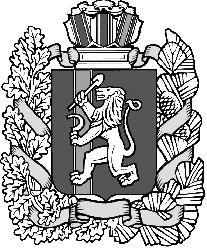 